IQR                                         IQRA NATIONAL UNIVERSITY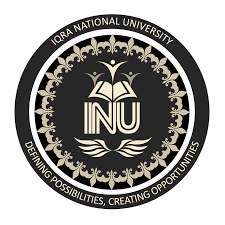                                    DEPARTMENT OF ALLIED HEALTH SCIENCES                                              Finals Term Examination (Spring-2020)Course Title: Bioinformatics  (Micro 6th)	                         Instructor: Ms. Bakhtawar TufailMarks: 100			                    			                               Note:Attempt all questions.The below question carries 100 marks in total. You are allowed to use all sorts of information from your notes, book and Online sources.Avoid copy pasting, write everything in your own words as a Turnitin Plagiarism report will be generated for every paper. Above 30 percent plagiarism is not acceptable.  Good luck.Answer the following questions.                                                                                                             (100)Choose any famous Bio-informatician  of your choice in bioinformatics and write about his or her life in about 3 to 4 pages. Make sure its well-articulated and contains all necessary information about his life and achievements. 